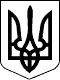 89 СЕСІЯ  ЩАСЛИВЦЕВСЬКОЇ СІЛЬСЬКОЇ РАДИ7 СКЛИКАННЯРІШЕННЯ29.03.2019р.                                                  с. Щасливцеве                                   № 1553Про надання дозволу на розробку проекту землеустрою щодо відведення безоплатноу власність земельної ділянки для будівництва житлового будинку, господарських будівель і споруд.Розглянувши заяви громадян України та надані документи, керуючись ст.12,19,38,39,40,118,121 Земельного кодексу України та ст. 26 Закону України «Про місцеве самоврядування в Україні» сесія сільської ради ВИРІШИЛА: .1.Дати дозвіл на розробку проекту землеустрою щодо відведення безоплатно у власність земельної ділянки для будівництва та обслуговування житлового будинку, господарських будівель і споруд (присадибна ділянка)із земель запасу житлової та громадської забудови Щасливцевської сільської ради громадянам:1)*** орієнтовною площею 0,13 га, розташованої за адресою: с. Генічеська Гірка, вул. Незалежності, ***Генічеського району Херсонської області2)*** орієнтовною площею 0,15 га, розташованої за адресою: с. Щасливцеве, вул. Миру, *** Генічеського району Херсонської області2.Вищезазначеним громадянам замовити в землевпорядній організації, яка має відповідний дозвіл  на виконання цих робіт (ліцензію) за свій рахунок розробку проекту землеустрою щодо відведення безоплатно у власність земельних ділянок, зазначених в п.1, 2 даного рішення.3.Проінформувати Щасливцевську сільську раду про хід виконання цього рішення протягом місяця.4.Контроль за виконанням рішення покласти на постійно діючу комісію Щасливцевської сільської ради з питань регулювання земельних відносин та охорони навколишнього середовища.Сільський голова                                                                     В.ПЛОХУШКО